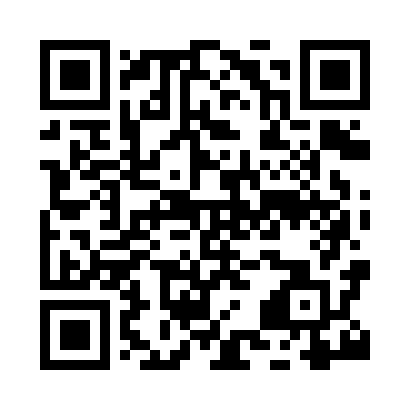 Prayer times for Akenshaw Burn, UKWed 1 May 2024 - Fri 31 May 2024High Latitude Method: Angle Based RulePrayer Calculation Method: Islamic Society of North AmericaAsar Calculation Method: HanafiPrayer times provided by https://www.salahtimes.comDateDayFajrSunriseDhuhrAsrMaghribIsha1Wed3:185:281:076:198:4710:582Thu3:175:261:076:208:4910:593Fri3:165:241:076:218:5110:594Sat3:155:221:076:228:5311:005Sun3:145:201:076:248:5511:016Mon3:135:181:076:258:5711:027Tue3:125:161:076:268:5911:038Wed3:115:141:076:279:0111:049Thu3:105:121:076:289:0311:0510Fri3:095:101:076:299:0411:0611Sat3:085:081:076:309:0611:0712Sun3:075:061:076:319:0811:0813Mon3:065:041:076:329:1011:0914Tue3:055:031:076:339:1211:0915Wed3:045:011:076:349:1411:1016Thu3:034:591:076:359:1511:1117Fri3:024:571:076:369:1711:1218Sat3:014:561:076:379:1911:1319Sun3:014:541:076:389:2011:1420Mon3:004:531:076:399:2211:1521Tue2:594:511:076:409:2411:1622Wed2:584:491:076:419:2511:1623Thu2:584:481:076:429:2711:1724Fri2:574:471:076:439:2911:1825Sat2:564:451:076:449:3011:1926Sun2:564:441:076:459:3211:2027Mon2:554:431:086:469:3311:2128Tue2:554:411:086:469:3511:2129Wed2:544:401:086:479:3611:2230Thu2:544:391:086:489:3711:2331Fri2:534:381:086:499:3911:24